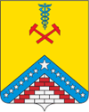 МКОУ ДПО «Курсы гражданской обороны» муниципального образования Гулькевичский районПАМЯТКАЛето - период солнечной активности!ЧЕГО ОЖИДАТЬ ОТ СОЛНЦА ЛЕТОМ В ПЕРИОДСОЛНЕЧНОЙ АКТИВНОСТИСолнце - наш друг, если не злоупотреблять этой дружбой. Когда на кожу не попадает достаточное количество солнечного ультрафиолета, организм перестает вырабатывать жизненно важный витамин Д, нарушается фосфорно-калиевый обмен, ведущий к нарушениям в костной системе, снижается иммунитет, ухудшаются умственные способности, повышается риск простудных и инфекционных заболеваний.      Но это не значит, что при принятии солнечный ванн не нужно соблюдать меры. При злоупотреблениях – солнце превращается из друга, во врага. Чем же угрожает человеку солнце:Раком кожиКому бояться «черной метки»?·        Тем, кто перенес серьезные солнечные ожоги в прошлом и даже в детстве.·        Рыжим или белокурым со светлой кожей.·        У кого большое количество родинок на теле.·        Веснушчатым.·        Тем, у кого кто-то из близких родственников болел меланомой.·        У кого есть на теле родинки разного цвета с неровными краями.ФотосенсибилизациейЭто – провокация солнечных ожогов при применении некоторых лекарственных средств в летний жаркий день. Наиболее известный препарат, провоцирующий солнечные ожоги, - азулфидин (средство, применяемое «язвенниками»). Так же вы вернетесь с пляжа в виде «курицы-гриль», если перед походом принимали что-либо со зверобоем, донником лекарственным, пижмой, зубровкой душистой. Американские ученые определили, что фотосенсибилизирующим действием обладают вещества, входящие в состав дезодорантов, антибактериального мыла, искусственных подсластителей. Этим они объясняют, что, что у многих людей после пребывания на солнце появляются пигментные пятна на руках и под мышками.ФотоаллергиейАллергия бывает не только на пыльцу и пушистых кошек, но и на солнечное излучение. Жертвами фотоаллергии становятся в основном те, кто очень следит за внешностью и дня не может прожить, не намазюкавшись чем-нибудь «очищающим и смягчающим». Появляется реакция в виде крапивницы, зуда, тех же ожогов, пигментных пятен. Вот примерный список веществ, способных вызвать солнечную аллергию:·                    Фруктовые кислоты (обычно их содержат скрабы, пилинги, увлажняющие кремы);·                    Гексахлорофне, салициламиды, входящие в состав некоторых дезодорантов;·                    Мускус, бергамотовое, цитроновое, кедровое, сандаловое эфирные масла;·                    Парфюмерные экстракты липы, петрушки, сельдерея;·                    Производные дегтя и смол в шампунях от перхоти;·                    Косметические красители – бенгальская роза, апельсиновый красный, толуидиновый синий, акрифлавин.ФототоксичностьюВ состав некоторых лекарств входят вещества, которые под воздействием ультрафиолета вызывают воспаления, пожелтение зубов и глазных яблок, язвы на коже, внутренние ожоги, кровотечения. К «проверенным» фото токсическим веществам относятся:·                    Антибиотик тетрациклин и все препараты, его содержащие;·                    Противовоспалительные, обезболивающие – вольтарен, ансейд (фторбипрофен);·                    Сердечный препарат кордарон (амиодарон, седакорин);·                    Диуретики (мочегонные) – триампур, композитум, аквафор;·                    «желудочные» таблетки квамател, хилак-форте.Есть еще одна «группа товарищей», которым пребывание на солнце не просто противопоказано – они его сами боятся.Фотофобия – состояние, когда человеку в яркий день плохо физически: болят и слезятся глаза, голова кружится, хочется залезть подальше в тенек, становится трудно дышать. Проявляется она в основнм у тех, кто принимает сердечные таблетки дигоксин и квинитадин или противодиабетические толбуламид и толиназу.ЕСЛИ СВЕТИЛО ВАС «УЖАЛИЛО» – ПРИМИТЕ АСПИРИН:·                    при первых же признаках ожога врачи советуют принять аспирин или другое обезболивающее и противовоспалительное – ибупрофен, анальгин, напроксен.·                    В самом начале можно «заморозить» ожог обтираниями кефиром, сметаной, простоквашей. Ослабят воспалительную реакцию и освежающие лосьоны на спиртовой основе.·                    Но, когда кожа начинает отслаиваться и пузыриться, от народных средств лучше отказаться – вместе с ними можно занести инфекцию·                    Лучше купите в аптеке противоаллергические гели и мази на антигистаминовой основе. Препаратов для лечения именно солнечных ожогов немного: фенистил, совентол, баримин.ЗАПИШИТЕ!ТелефоныЕдиной Дежурно-ДиспетчерскойСлужбыВызов с мобильного телефона  8 – (86160) – 5 – 19 – 108 – (86160) – 5 – 12 – 75101, 102. 103, 104